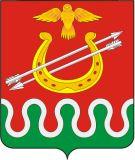 Администрация Боготольского районаКрасноярского краяПОСТАНОВЛЕНИЕ«05» августа 2013 года			г. Боготол				№ 560 – пОб утверждении Порядка принятия решений о разработке муниципальных программ Боготольского района Красноярского края, их формирования и реализации(в редакции постановлений администрации Боготольского района от 20.10.2014 № 730-п; от 06.11.2014 № 781-п; от 15.12.2015 № 585-п)В соответствии со статьей 179 Бюджетного кодекса Российской Федерации, со статьей 30Устава Боготольского районаПОСТАНОВЛЯЮ:	1.Утвердить Порядок принятия решений о разработке муниципальных программ Боготольского района Красноярского края, их формирования и реализации согласно приложению. (в редакции постановления администрации Боготольского района от 15.12.2015 №585 п)	2.Муниципальные программы Боготольского района Красноярского края, предполагаемые к реализации с 2014 года, подлежат разработке в срок до 01.08.2013 и в срок до 30.09.2013 утверждению.3.Рекомендовать главам сельсоветов Боготольского района разработать и утвердить порядки принятия решений о разработке муниципальных программ сельсоветов, их формирования и реализации. (в редакции постановления администрации Боготольского района от 15.12.2015 № 585-п)4.Опубликовать постановление в периодическом печатном издании «Официальный вестник Боготольского района» и на сайте администрации Боготольского района в сети Интернет www.bogotol-r.ru.5.Контроль за выполнением настоящего постановления возложить на Бакуневич Н.В.- заместителя главы администрации по финансово-экономическим вопросам.6.Постановление вступает в силу в день, следующий за днем его официального опубликования, положения постановления применяются к правоотношениям, возникающим при составлении и исполнении районного бюджета, начиная с бюджета на 2014 год и на плановый период 2015 - 2016 годов.Глава администрацииБоготольского района								Н.В. КраськоПриложение к постановлениюот 05.08. 2013г. № 560 - пПорядок принятия решений о разработке муниципальных программ Боготольского района Красноярского края, их формирования и реализации(в редакции постановлений администрации Боготольского района от 20.10.2014 № 730-п;  от 06.11.2014 № 781-п; от 15.12.2015 № 585-п)1.Общие положения1.1.Порядок принятия решений о разработке муниципальных программ Боготольского района Красноярского края, их формирования и реализации (далее - Порядок) устанавливает этапы и правила разработки и формирования муниципальных программ, процедуру их утверждения, механизм реализации и осуществления контроля за реализацией муниципальных программ Боготольского района Красноярского края. (в редакции постановления администрации Боготольского района от 15.12.2015 № 585 п).1.2.В целях настоящего Порядка под муниципальной программой Боготольского района Красноярского края следует понимать документ, стратегического планирования, содержащий комплекс планируемых мероприятий, взаимоувязанных по задачам, срокам осуществления, исполнителям и ресурсам, и обеспечивающих наиболее эффективное достижение целей и решение задач социально – экономического развития Боготольского района Красноярского края. (в редакции постановления администрации Боготольского района от 15.12.2015 № 585-п)1.3.Муниципальная программа Боготольского района Красноярского края (далее - программа) направлена на обеспечение достижения целей и задач социально-экономического развития Боготольского района, повышение результативности расходов районного бюджета.1.4.Программы разрабатываются на срок не менее, чем три года. (в редакции постановления администрации Боготольского района от 15.12.2015 № 585-п)1.5.Методическое руководство и координацию при разработке и реализации программ в части финансирования программы, осуществляет финансовое управление администрации Боготольского района (далее финансовое управление), по иным вопросам осуществляет отдел экономики и планирования администрации Боготольского района (далее отдел экономики и планирования).1.6.Муниципальная программа включает в себя отдельные мероприятия программы и подпрограммы.1.7.В целях настоящего Порядка применяются следующие понятия и термины:подпрограмма - система мероприятий программы, направленная на решение конкретной задачи программы, взаимоувязанная системой показателей, сроков осуществления и ресурсами с программой;отдельное мероприятие программы – значительное мероприятие программы, направленное на решение конкретной задачи программы;ответственный исполнитель программы – главный распорядитель бюджетных средств, структурное подразделение администрации Боготольского района, определенное в соответствии с перечнем программ, утвержденным распоряжением Администрации Боготольского района, в качестве ответственного исполнителя программы и осуществляющий текущее управление реализацией программы;основные параметры программы - лимиты бюджетных ассигнований на реализацию программы в целом, плановые значения целевых показателей (измеряемые количественные показатели, отражающие изменение социально - экономической среды, на которую направлено действие программы, позволяющие оценить достижение цели программы) и показателей результативности программы (измеряемые количественные показатели, отражающие изменения отдельных направлений муниципальной политики, отраженных в подпрограммах и отдельных мероприятиях программы и позволяющие оценить достижение задач программы), сроки исполнения отдельных мероприятий программы и подпрограмм. (в редакции постановления администрации Боготольского района от 06.11.2014 № 781-п)2.Принятие решений о разработке программ2.1.Инициаторами предложений о разработке программы предлагаемой к реализации с очередного финансового года выступают главные распорядители бюджетных средств, структурные подразделения Администрации района, юридические и физические лица. (в редакции постановлений администрации Боготольского района от 06.11.2014 № 781-п; от 15.12.2015 № 585-п)2.2.Предложения о разработке программы предлагаемой к реализации с очередного финансового года направляются в структурное подразделение администрации района, на которое возложены регулирование и координация деятельности в соответствующей сфере, не позднее 1 июля текущего года. (в редакции постановлений администрации Боготольского района от 06.11.2014 № 781-п; от 15.12.2015 № 585-п)2.3.Отбор предложений для их решения на районном уровне посредством разработки и реализации программы осуществляется структурными подразделениями администрации района, получившим предложения (далее – ответственный исполнитель) по следующим критериям:соответствие приоритетам социально-экономического развития Боготольского района;соответствие полномочиям органов местного самоуправления Боготольского района согласно действующему законодательству;районная значимость проблемы, комплексный, в том числе межотраслевой характер;направленность на реформирование соответствующей сферы, достижение качественно нового уровня развития.2.4.исключен  (в редакции постановления администрации Боготольского района от 06.11.2014 № 781-п)2.5.исключен (в редакции постановления администрации Боготольского района от 06.11.2014 № 781-п)2.6.исключен (в редакции постановления администрации Боготольского района от 06.11.2014 № 781-п)2.7.Отдел экономики и планирования формирует перечень муниципальных программ (далее - перечень программ), который в срок до 1 августа текущего года утверждается распоряжением администрации Боготольского района (приложение 1 к настоящему Порядку) и (или), в случае необходимости, вносит изменения в действующий перечень программ. Внесение изменений в утвержденный в очередном финансовом году перечень программ осуществляется отделом экономики и планирования в случаях изменения ответственного исполнителя программы, основных направлений реализации муниципальной программы (в том числе подпрограмм, программно – целевых инструментов, объемов финансирования). (в редакции постановления администрации Боготольского района от 15.12.2015 № 585-п)Основанием для внесения изменений в перечень программ, включения (исключения) программы из перечня являются рекомендации комиссии по бюджету, финансам, налогам и правовым вопросам (далее комиссия) при разработке проекта районного бюджета на очередной финансовый год и плановый период, принятые по результатам рассмотрения обоснованных обращений ответственных исполнителей.Перечень программ, утвержденный распоряжением Администрации района, является основанием для разработки проекта программы. (в редакции постановления администрации Боготольского района от 06.11.2014 № 781-п)3.Разработка программы, внесение в нее изменений.3.1.исключен (в редакции постановления администрации Боготольского района от 06.11.2014 № 781-п)3.2.Ответственный исполнитель несет ответственность за своевременную и качественную подготовку и согласование проекта постановления администрации района об утверждении программы (далее - проект программы) и (или) о внесении изменений в ранее утвержденные программы.Подготовка изменений в действующие программы осуществляется по инициативе ответственного исполнителя, в том числе по результатам мониторинга реализации программ и (или) по результатам оценки эффективности реализации программ, проведенной в соответствии с постановлением Администрации Боготольского района от 15.04.2015 № 199-п «Об утверждении Порядка оценки эффективности реализации муниципальных программ Боготольского района Красноярского края» (в редакции постановления администрации Боготольского района от 15.12.2015 № 585-п)3.3.Ответственный исполнитель программы, осуществляет разработку проекта программы в соответствии с требованиями к содержанию программы Боготольского района, установленными настоящим Порядком. Ответственный исполнитель программы обеспечивает проведение процедуры согласования проекта программы и (или) изменений в ранее утвержденные программы в порядке, установленном Инструкцией по делопроизводству, утвержденной постановлением администрации района от 07.02.2012 N 53-п "Об утверждении инструкции по делопроизводству администрации Боготольского района».3.4.Ответственный исполнитель представляет проект программы и (или) изменений в ранее утвержденные программы одновременно на согласование в отдел экономики и планирования и финансовое управление.Отдел экономики и планирования и финансовое управление в течение десяти рабочих дней с момента поступления согласовывают проект программы и (или) изменений в ранее утвержденные программы либо готовят замечания (в редакции постановления администрации Боготольского района от 06.11.2014 № 781-п)3.5.Проект постановления, предусматривающий утверждение программы, предлагаемой к финансированию с очередного финансового года, или изменения в действующую программу в части изменения бюджетных ассигнований при планировании районного бюджета на очередной финансовый год и плановый период, согласованный в установленном порядке, вносится ответственным исполнителем на рассмотрение комиссии в срок до 1 октября текущего года (в редакции постановления администрации Боготольского района от 06.11.2014 № 781-п.).3.6.После проведения процедуры согласования проект постановления или изменений в действующую программу направляется ответственным исполнителем для проведения финансово – экономической экспертизы и подготовки заключения в контрольно – счетный орган Боготольского района (далее контрольно - счетный орган). В течении десяти рабочих дней с момента поступления контрольно – счетным органом готовится заключение на проект постановления или изменений в действующую программу(в редакции постановления администрации Боготольского района от 06.11.2014 № 781-п).3.7.Постановление, предусматривающее утверждение программы, предлагаемой к реализации в очередном финансовом году, или изменения в действующую программу, в части изменения бюджетных ассигнований при планировании районного бюджета на очередной финансовый год и плановый период, подлежит подписанию Главой Администрации Боготольского района в срок не позднее 1 ноября текущего года (в редакции постановления администрации Боготольского района от 06.11.2014 № 781-п.; от 15.12.2015 № 585-п))3.8.В течение текущего финансового года допускается внесение изменений в действующую программу.Внесение изменений осуществляется в соответствии с настоящим Порядком (в редакции постановления администрации Боготольского района от 06.11.2014 № 781-п..)3.9.В ходе исполнения местного бюджета объем бюджетных ассигнований программы, в том числе направленный на реализацию подпрограмм и отдельных мероприятий, может отличаться от объема бюджетных ассигнований, утвержденного в составе программы, в пределах и по основаниям, которые предусмотрены бюджетным законодательством Российской Федерации для внесения изменений в сводную бюджетную роспись местного бюджета» (введен постановлением администрации Боготольского района от 15.12.2015 № 585-п4.Требования к содержанию программы4.1.Программы разрабатываются исходя из основных приоритетов социально-экономического развития Боготольского района и основных направлений деятельности администрации Боготольского района на соответствующий период, законов края, нормативных правовых актов Боготольского района.	4.2.Программа разрабатывается ответственным исполнителем совместно с соисполнителями и содержит:	а) паспорт программы (приложение 2 к настоящему Порядку), включающий в себя:	наименование муниципальной программы;	основания для разработки муниципальной программы;	ответственного исполнителя муниципальной программы;	соисполнителей муниципальной программы;	перечень подпрограмм и отдельных мероприятий муниципальной программы;	цели муниципальной программы;	задачи муниципальной программы;	этапы и сроки реализации муниципальной программы;	перечень целевых показателей и показателей результативности программы с расшифровкой плановых значений по годам ее реализации, значений целевых показателей на долгосрочный период;информацию по ресурсному обеспечению программы, в том числе в разбивке по всем источникам финансирования по годам реализации программы;перечень объектов недвижимого имущества муниципальной собственности Боготольского района, подлежащих строительству, реконструкции, техническому перевооружению или приобретению (в редакции постановления администрации Боготольского района от 15.12.2015 № 585-п);приложения №№ 1,2,3.б) характеристику текущего состояния соответствующей сферы с указанием основных показателей социально-экономического развития Боготольского района (в редакции постановления администрации Боготольского района от 06.11.2014 № 781-п);	в) приоритеты и цели социально-экономического развития в соответствующей сфере, описание основных целей и задач программы, прогноз развития соответствующей сферы;	г) механизм реализации отдельных мероприятий программы или ссылку на нормативный акт, регламентирующий реализацию соответствующих мероприятий;	д) прогноз конечных результатов программы, характеризующих целевое состояние (изменение состояния) уровня и качества жизни населения, социальной сферы, экономики, степени реализации других общественно значимых интересов и потребностей в соответствующей сфере на территории Боготольского района;	е) перечень подпрограмм с указанием сроков их реализации и ожидаемых результатов;	ж) основные меры правового регулирования в соответствующей сфере, направленные на достижение цели и (или) конечных результатов программы, с обоснованием основных положений и сроков принятия необходимых нормативных правовых актов (приложение 3 к настоящему Порядку);	з) информацию о распределении планируемых расходов по отдельным мероприятиям программы, подпрограммам с указанием главных распорядителей средств районного бюджета, а также по годам реализации программы (приложение 4 к настоящему Порядку);	и) информацию об объеме бюджетных ассигнований, направленных на реализацию научной, научно-технической и инновационной деятельности;	к) принципы и критерии отбора муниципальных образований, включенных в программу для реализации отдельных мероприятий программы и (или) мероприятий подпрограммы, в случае участия муниципальных образований района в реализации программных мероприятий;	л) принципы и критерии проведения конкурсного отбора муниципальных образований района в целях реализации программных мероприятий в случае возможного участия муниципальных образований района в реализации программных мероприятий;	м) информацию о ресурсном обеспечении и прогнозной оценке расходов на реализацию целей программы с учетом источников финансирования, в том числе краевого бюджета, и бюджетов муниципальных образований района, а также перечень реализуемых ими мероприятий, в случае участия в разработке и реализации программы (приложение 5 к настоящему Порядку);	н) прогноз сводных показателей муниципальных заданий, в случае оказания районными муниципальными учреждениями муниципальных услуг юридическим и (или) физическим лицам, выполнения работ (прогноз сводных показателей муниципальных заданий представляется по районным муниципальным учреждениям, в отношении которых ответственный исполнитель (соисполнитель) программы осуществляет функции и полномочия учредителей (приложение 6 к настоящему Порядку);	о) основные правила (методики) распределения субсидий бюджетам муниципальных образований района, в случае если программа предусматривает предоставление межбюджетных трансфертов бюджетам муниципальных образований района, или дается ссылка на действующие правила;	п) информацию о мероприятиях, реализуемых в рамках государственно - частного партнерства, направленных на достижение целей и задач программы. (введен постановлением администрации Боготольского района от 15.12.2015 № 585-п).4.2.1.В случае если в программе предусматриваются бюджетные ассигнования на оплату муниципальных контрактов на выполнение работ, оказание услуг для обеспечения нужд Боготольского района, длительность производственного цикла выполнения, оказания которых превышает срок действия утвержденных лимитов бюджетных обязательств, за исключением муниципальных контрактов, финансируемых за счет бюджетных ассигнований на осуществление бюджетных инвестиций в объекты муниципальной собственности Боготольского района, а также муниципальных контрактов на поставки товаров для обеспечения нужд Боготольского района на срок, превышающий срок действия утвержденных лимитов бюджетных обязательств, предусматривающих встречные обязательства, не связанные с предметами их исполнения, в программе следует определить предмет закупок с указанием в отношении каждого предмета закупки следующей информации:планируемые результаты поставки товаров, выполнения работ, оказания услуг;наименование товаров, описание состава работ, услуг;предельный срок поставки товаров, выполнения работ, оказания услуг с учетом сроков, необходимых для определения поставщиков, подрядчиков, исполнителей;предельный объем средств на оплату муниципального контракта с разбивкой по годам. (введен постановлением администрации Боготольского района от 15.12.2015 № 585-п).	4.2.2.Ответственный исполнитель программы может дополнить программу иной информацией (в том числе в форме приложений), необходимой для реализации программы. (введен постановлением администрации Боготольского района от 15.12.2015 № 585-п).4.3.Целевые показатели и показатели результативности программы должны количественно характеризовать ход ее реализации, решение основных задач и достижение целей муниципальной программы, а также:отражать специфику развития конкретной области, проблем и основных задач, на решение которых направлена реализация программы;иметь количественное значение, измеряемое или рассчитываемое по официально утвержденным методикам и (или) определяемое на основе данных государственного статистического наблюдения;непосредственно зависеть от решения основных задач и реализации программ.По каждому показателю результативности, имеющему цифровое значение, приводится весовой критерий, характеризующий приоритетность данного показателя в соответствии с приоритетами муниципальной политики, суммарное значение весовых критериев должно равняться единице. Весовые критерии могут изменяться при внесении изменений в действующую программу, при планировании бюджета на очередной финансовый год и плановый период. (в редакции постановления администрации Боготольского района от 15.12.2015 № 585-п).4.4.Подпрограммы оформляются в соответствии с рекомендованным макетом подпрограмм, реализуемых в рамках муниципальных программ администрации Боготольского района (приложение 7 к настоящему Порядку), и утверждаются в виде отдельных приложений к программе.5.Финансовое обеспечение реализации программ5.1.Финансовое обеспечение реализации программ в части расходных обязательств Боготольского района осуществляется за счет бюджетных ассигнований районного бюджета (бюджета района). Распределение бюджетных ассигнований на реализацию программ утверждается Решением Боготольского районного совета депутатов  о районном бюджете на очередной финансовый год и плановый период.5.2.Внесение изменений в программы является основанием для подготовки проекта о внесении изменений в решение Боготольского районного совета депутатов о районном бюджете на текущий финансовый год и плановый период в соответствии с бюджетным законодательством.5.3.Финансирование отдельных мероприятий программ и подпрограмм, включенных в состав программы, осуществляется в порядке и за счет средств, которые предусмотрены для соответствующих мероприятий программ и подпрограмм.5.4.Планирование бюджетных ассигнований на реализацию программ в очередном финансовом году и плановом периоде осуществляется в соответствии с нормативными правовыми актами, регулирующими порядок составления проекта районного бюджета (бюджета района).5.5.В случае участия в реализации программы муниципальных образований района и организаций финансовое обеспечение реализации программы за счет средств указанных участников программы осуществляется в порядке, установленном действующим законодательством.5.6.Программой может быть предусмотрено предоставление субсидий бюджетам муниципальных образований района на реализацию муниципальных программ, направленных на достижение целей, соответствующих программам.5.7.Информация о планируемых расходах районного бюджета ( бюджета района) на реализацию программы представляется с расшифровкой по главным распорядителям средств районного бюджета ( бюджета района) (по ответственному исполнителю и соисполнителям программы).Расходы на реализацию программы указываются в целом, с распределением по отдельным мероприятиям программы и подпрограммам по кодам классификации расходов бюджетов.В качестве финансового обеспечения программы также могут быть предусмотрены межбюджетные трансферты из районного бюджета ( бюджета района) бюджетам муниципальных образований района.6.Реализация и контроль за ходом выполнения программы6.1.Текущее управление реализацией программы осуществляется ответственным исполнителем программы.Ответственный исполнитель программы несет ответственность за ее реализацию, достижение конечного результата, целевое и эффективное использование финансовых средств, выделяемых на выполнение программы.6.2.Ответственным исполнителем программы осуществляется:отбор исполнителей отдельных мероприятий программы и мероприятий подпрограмм, курируемых ответственным исполнителем;координация исполнения программных мероприятий, мониторинг их реализации;непосредственный контроль за ходом реализации мероприятий программы;подготовка отчетов о реализации программы.6.3.исключен (в редакции постановления администрации Боготольского района от 06.11.2014 № 781-п.)6.4.Реализация отдельных мероприятий программы и мероприятий подпрограмм осуществляется посредством заключения контрактов (договоров) на поставки товаров, выполнение работ, оказание услуг для государственных и муниципальных нужд в соответствии с действующим законодательством Российской Федерации. 6.5.исключен (в редакции постановления администрации Боготольского района от 06.11.2014 № 781-п)6.6.исключен (в редакции постановления администрации Боготольского района от 06.11.2014 № 781-п)6.7.Ответственный исполнитель для обеспечения мониторинга и анализа хода реализации программы организует ведение и представление ежеквартальной отчетности (за первый, второй и третий кварталы)(в редакции постановления администрации Боготольского района от 06.11.2014 № 781-п)6.8.Отчеты о реализации программы, представляются ответственным исполнителем программы одновременно в отдел экономики и планирования и финансовое управление ежеквартально не позднее 10 числа второго месяца, следующего за отчетным, согласно приложениям 8 - 11 к настоящему Порядку.6.9.Годовой отчет о ходе реализации программы формируется ответственным исполнителем и представляется в отдел экономики и планирования до 1 марта года, следующего за отчетным. (в редакции постановления администрации Боготольского района от 06.11.2014 № 781-п)6.10.Годовой отчет содержит:информацию об основных результатах, достигнутых в отчетном году, включающую важнейшие качественные и количественные характеристики состояния установленной сферы деятельности, которые планировалось достигнуть в ходе реализации программы, и фактически достигнутое состояние;сведения о достижении значений показателей программы в разрезе отдельных мероприятий программы и подпрограмм с обоснованием отклонений по показателям, плановые значения по которым не достигнуты;информацию о целевых показателях и показателях результативности, о значениях данных показателей, которые планировалось достигнуть в ходе реализации программы, и фактически достигнутые значения показателей (приложение 8 к настоящему Порядку);информацию о запланированных, но не достигнутых результатах с указанием нереализованных или реализованных не в полной мере мероприятий (с указанием причин);описание результатов реализации отдельных мероприятий программы и подпрограмм в отчетном году;перечень нереализованных или реализованных частично подпрограмм и отдельных мероприятий программ (из числа предусмотренных к реализации в отчетном году) с указанием причин их реализации не в полном объеме;анализ последствий не реализации отдельных мероприятий программ, подпрограмм, на реализацию программы и анализ факторов, повлиявших на их реализацию (не реализацию);информацию об использовании бюджетных ассигнований районного бюджета (бюджета района) и иных средств на реализацию отдельных мероприятий программы и подпрограмм с указанием плановых и фактических значений (с расшифровкой по главным распорядителям средств районного бюджета, подпрограммам, отдельным мероприятиям программы, а также по годам реализации программы) (приложение 9 к настоящему Порядку);информацию об использовании бюджетных ассигнований районного бюджета (бюджета района) и иных средств на реализацию программы с указанием плановых и фактических значений (приложение 10 к настоящему Порядку);информацию по объектам недвижимого имущества муниципальной собственности Боготольского района, подлежащим строительству, реконструкции, техническому перевооружению или приобретению, включенным в программу (приложение 11 к настоящему Порядку)  (в редакции постановления администрации Боготольского района от 15.12.2015 № 585-п);информацию о планируемых значениях и фактически достигнутых значениях сводных показателей муниципальных заданий;конкретные результаты реализации программы, достигнутые за отчетный год, в том числе информацию о сопоставление показателей затрат и результатов при реализации программы, а также представляется анализ результативности бюджетных расходов и обоснование мер по ее повышению;результаты оценки эффективности реализации Программы.По отдельным запросам отдела экономики и планирования и финансового управления ответственным исполнителем и соисполнителями программы представляется дополнительная и (или) уточненная информация о ходе реализации программы.6.11.Финансовое управление ежегодно до 1 февраля года, следующего за отчетным, представляет в отдел экономики и планирования сводный отчет о реализации программ за отчетный год в части финансирования программ (в редакции постановления администрации Боготольского района от 15.12.2015 №585-п).Отдел экономики и планирования ежегодно до 1 мая года, следующего за отчетным, представляет в финансовое управление сводный отчет о ходе реализации программ за отчетный год.6.12.Годовой отчет в срок до 1 июня года, следующего за отчетным, подлежит размещению на официальном сайте администрации Боготольского района в сети Интернет www.bogotol-r.ru.Приложение № 1 к Порядку принятия решений о разработке муниципальных программ Боготольского района Красноярского, их формирования и реализацииПереченьмуниципальных программ Боготольского района Красноярского края() - состав соисполнителей муниципальной программы может быть уточнён в рамках подготовки проекта муниципальной программы() – набор подпрограмм и отдельных мероприятий муниципальной программы могут быть дополнены в рамках подготовки проекта муниципальной программыПриложение № 2к Порядку принятия решений о разработке муниципальных программ Боготольского района Красноярского края, их формирования и реализацииПаспортмуниципальной программы Боготольского района Красноярского краяНаименование муниципальной программыОснования для разработки муниципальной программыОтветственный исполнитель муниципальной программыСоисполнители муниципальной программыПеречень подпрограмм и отдельных мероприятий муниципальной программыЦели муниципальной программы Задачи муниципальной программыЭтапы и сроки реализации муниципальной программыПеречень целевых показателей и показателей результативности программы с расшифровкой плановых значений по годам ее реализации, значения целевых показателей на долгосрочный период (приложение 1, 2 к настоящему паспорту)Информацию по ресурсному обеспечению программы, в том числе в разбивке по источникам финансирования по годам реализации программыПеречень объектов недвижимого имущества муниципальной собственности Боготольского района, подлежащих строительству, реконструкции, техническому перевооружению или приобретению (приложение № 3 к настоящему паспорту) (в редакции постановления администрации Боготольского района от 15.12.2015 № 585-п).Приложение № 3к Порядку принятия решений оразработке муниципальных программ Боготольского района Красноярского края, их формирования и реализацииОсновные меры правового регулирования в соответствующей сфере, направленные на достижение цели и (или) конечных результатов программыПриложение № 4к Порядку принятия решений о разработке муниципальных программ Боготольского района Красноярского края, их формирования и реализацииРаспределение планируемых расходов за счет средств районного бюджета (бюджета района) по мероприятиям и подпрограммам муниципальной программы(в редакции постановления администрации Боготольского района от 15.12.2015 № 585-п).Руководитель 																		Ф.И.О.Приложение № 5к Порядку принятия решений о разработке муниципальных программ Боготольского района Красноярского края, их формирования и реализацииРесурсное обеспечение и прогнозная оценка расходов на реализацию целей муниципальной программы Боготольского района Красноярского края с учетом источников финансирования, в том числе по уровням бюджетной системы(в редакции постановления администрации Боготольского района от 15.12.2015 № 585-п).Руководитель																		Ф.И.О.Приложение № 6к Порядку принятия решений о разработке муниципальных программ Боготольского Красноярского края, их формирования и реализацииПрогноз сводных показателей муниципальных заданий на оказание (выполнение) муниципальных услуг (работ) районными муниципальными учреждениями по муниципальной программе Боготольского района Красноярского края* - содержание муниципальной услуги (работы) указывается по каждой реестровой записи.Руководитель																		 Ф.И.ОПриложение № 7 к Порядку принятия решений о разработке муниципальных программ Боготольского района Красноярского края, их формирования и реализацииМакет подпрограммы, реализуемой в рамках муниципальных программБоготольского района Красноярского края1.Паспорт подпрограммыНаименование подпрограммыНаименование муниципальной программы, в рамках которой реализуется подпрограммаМуниципальный заказчик - координатор подпрограммы (орган исполнительной власти района и (или) иные главные распорядители бюджетных средств, определенный(ые) в муниципальной программе соисполнителем(ями), реализующим(ими) настоящую подпрограмму)Исполнители мероприятий подпрограммы, главные распорядители, бюджетных средств.Цель и задачи подпрограммы (цель подпрограммы направлена на достижение одной из задач муниципальной программы)Целевые индикаторы (целевые индикаторы должны соответствовать поставленным целям подпрограммы);Сроки реализации подпрограммы;Объемы и источники финансирования подпрограммы на период действия подпрограммы с указанием на источники финансирования по годам реализации подпрограммы;Система организации контроля за исполнением подпрограммы.2. Основные разделы подпрограммы2.1.Постановка общерайонной проблемы и обоснование необходимости разработки подпрограммыПри постановке общерайонной проблемы и обоснование необходимости разработки подпрограммы, отражаются:объективные показатели, характеризующие положение дел;тенденции развития ситуации и возможные последствия;анализ ситуации в муниципальных образованиях Боготольского района (для подпрограмм, содержащих мероприятия, реализация которых осуществляется на территориях муниципальных образований Боготольского района);анализ причин возникновения проблемы, включая правовое обоснование;перечень и характеристика решаемых задач;промежуточные и конечные социально-экономические результаты решения проблемы.2.2.Основная цель, задачи, этапы и сроки выполнения подпрограммы, целевые индикаторыРаздел содержит:обоснование выбора подпрограммных мероприятий;компетенция муниципального заказчика - координатора подпрограммы в области реализации мероприятий;достижимость и измеряемость поставленной цели с указанием прогнозируемых значений целевых индикаторов на весь период действия подпрограммы по годам ее реализации.Перечень целевых индикаторов подпрограммы оформляется в соответствии с приложением № 1 к настоящему Макету подпрограммы, реализуемой в рамках муниципальных программ Боготольского района.2.3.Механизм реализации подпрограммыМеханизм реализации подпрограммы предусматривает:описание организационных, экономических и правовых механизмов, необходимых для эффективной реализации подпрограммы;последовательность выполнения подпрограммных мероприятий, их взаимоувязанность;принцип и критерии выбора исполнителей;принцип и критерии выбора получателей муниципальных услуг;принцип и критерии отбора территорий для реализации подпрограммных мероприятий;порядок осуществления контроля за эффективным и целевым использованием средств районного бюджета.2.4.Управление подпрограммой и контроль за ходом ее выполнения Организация управления подпрограммой и контроль за ходом ее выполнения предусматривает:порядок осуществления текущего контроля за ходом реализации подпрограммы, целевым и эффективным расходованием средств районного бюджета;определение сроков и ответственных за подготовку и представление отчетных данных.2.5.Оценка социально-экономической эффективностиОценка социально-экономической эффективности от реализации подпрограммы, а также экологических последствий от реализации подпрограммы (для подпрограмм, реализация которых влечет экологические последствия), в том числе:планируемое изменение показателей, характеризующих уровень развития соответствующей сферы, качество жизни населения;изменение состояния окружающей среды (для подпрограмм, содержащих мероприятия, направленные на изменение окружающей среды);увеличение доходов, экономический эффект в результате реализации мероприятий подпрограммы.2.6.Мероприятия подпрограммыСистема подпрограммных мероприятий включает в себя:перечень подпрограммных мероприятий с указанием главных распорядителей, распорядителей бюджетных средств, форм расходования бюджетных средств, исполнителей подпрограммных мероприятий, сроков исполнения, объемов и источников финансирования всего и с разбивкой по годам. Перечень подпрограммных мероприятий оформляется в соответствии с приложением № 2 к настоящему Макету подпрограммы, реализуемой в рамках муниципальных программ Боготольского района Красноярского края.2.7.Обоснование финансовых, материальных и трудовых затрат (ресурсное обеспечение подпрограммы) с указанием источников финансирования.Руководитель																	ПодписьРуководитель																		ПодписьПриложение № 11к Порядку принятия решений о разработке муниципальных программБоготольского района Красноярского края, их формирования и реализацииИнформация по объектам недвижимого имущества муниципальной собственности Боготольского района, подлежащим строительству, реконструкции, техническому перевооружению или приобретению, включенным в муниципальную программу Боготольского района__________________________________________________________________________(наименование программы)за январь - ___________________ 20__ г.(нарастающим итогом)(в редакции  постановления администрации Боготольского района от 15.12.2015 № 585-п).<*> Указывается согласно разработанной проектной документации (заданию на разработку проектной документации) наименование объекта либо основные характеристики объекта недвижимого имущества, планируемого к приобретению.<**> Срок строительства (реконструкции, технического перевооружения) объекта и ввода его в эксплуатацию либо срок приобретения объекта.<***> При разработке проектной документации ориентировочно.В случае приобретения объектов недвижимого имущества графы 4, 5, 6, 7, 8 не заполняются.Руководитель 																	Ф.И.О.Приложение № 1к Паспорту муниципальной программы Боготольского района Красноярского краяЦели, целевые показатели, задачи, показатели результативности программы с расшифровкой плановых значений по годам ее реализации(в редакции  постановления администрации Боготольского района от 15.12.2015 № 585-п).Руководитель																	Ф.И.О.Приложение № 2к Паспорту муниципальной программы Боготольского Красноярского краяЦелевые показатели на долгосрочный период(в редакции постановления администрации Боготольского района от 15.12.2015 № 585-п).Руководитель																		Ф.И.О.Приложение № 3К паспорту муниципальной программы Боготольского районаКрасноярского краяПеречень объектов недвижимого имущества муниципальной собственности Боготольского района, подлежащих строительству, реконструкции, техническому перевооружению или приобретению(в редакции постановления администрации Боготольского района от 15.12.2015 № 585-п).<*> Указываются наименование объекта согласно разработанной проектной документации (заданию на разработку проектной документации) либо основные характеристики объекта недвижимого имущества, планируемого к приобретению.<**> В качестве заказчика выступают органы исполнительной власти Боготольского района, районные муниципальные казенные учреждения, являющиеся получателями средств краевого бюджета и самостоятельно осуществляющие бюджетные инвестиции в объекты муниципальной собственности Боготольского района, либо районные муниципальные бюджетные и автономные учреждения, районные унитарные предприятия, которым органами исполнительной власти Боготольского района на безвозмездной основе на основании соглашений переданы полномочия муниципального заказчика по заключению и исполнению от имени Боготольского района муниципальных контрактов при осуществлении бюджетных инвестиций в объекты муниципальной собственности, а также являющиеся получателями субсидии из районного бюджета на осуществление капитальных вложений в объекты капитального строительства муниципальной собственности Боготольского района или приобретение объектов недвижимого имущества в муниципальную собственность Боготольского района.<***> Срок строительства (реконструкции, технического перевооружения) объекта и ввода его в эксплуатацию либо срок приобретения объекта.<****> При разработке проектной документации ориентировочно.Руководитель																		Ф.И.ОПриложение № 1 к макету подпрограммы, реализуемой в рамках муниципальных программ Боготольского района Красноярского краяПеречень целевых индикаторов подпрограммы(в редакции постановления администрации Боготольского района от 15.12.2015 № 585-п).Руководитель																Ф.И.О.Приложение № 2к макету подпрограммы, реализуемой в рамках муниципальных программ Боготольского района Красноярского краяПеречень мероприятий подпрограммы с указанием объема средств на их реализацию и ожидаемых результатов(в редакции постановления администрации Боготольского района от 15.12.2015 № 585-п).Руководитель 																	Ф.И.О.№ п/пНаименование муниципальной программы Ответственный исполнитель муниципальной программы Ответственный исполнитель муниципальной программы Соисполнители муниципальной программы Подпрограммы и отдельные мероприятия муниципальной программы № п/пНаименование муниципальной программы Наименование ГРБСФИО ответственного исполнителя программыСоисполнители муниципальной программы Подпрограммы и отдельные мероприятия муниципальной программы № п/п Наименование нормативного правового акта Боготольского районаПредмет регулирования, основное содержаниеСрок принятия (год, квартал)Статус (муниципальная программа, подпрограмма)Наименование программы, подпрограммыНаименование ГРБСКод бюджетной классификации Код бюджетной классификации Код бюджетной классификации Код бюджетной классификации Расходы, в том числе по годам реализации программы (тыс. руб.)Расходы, в том числе по годам реализации программы (тыс. руб.)Расходы, в том числе по годам реализации программы (тыс. руб.)Расходы, в том числе по годам реализации программы (тыс. руб.)Статус (муниципальная программа, подпрограмма)Наименование программы, подпрограммыНаименование ГРБСГРБСРзПрЦСРВРгод 1Год …Год nИтого на периодМуниципальная программавсего расходные обязательства по программеХХХХМуниципальная программав том числе по ГРБС:Муниципальная программаХХХМуниципальная программаХХХПодпрограмма 1всего расходные обязательства по подпрограммеХХХПодпрограмма 1в том числе по ГРБС:ХХХПодпрограмма 1ХХХПодпрограмма 1ХХХ…Подпрограмма nвсего расходные обязательства Подпрограмма nв том числе по ГРБС:Подпрограмма nПодпрограмма nМероприятие программы 1всего расходные обязательства Мероприятие программы 1в том числе по ГРБС:Мероприятие программы 1Мероприятие программы 1Мероприятие программы 2всего расходные обязательства Мероприятие программы 2в том числе по ГРБС:Мероприятие программы 2Мероприятие программы 2…СтатусНаименование муниципальной программы, подпрограммы муниципальной программыУровень бюджетной системы/источники финансирования Оценка расходов, в том числе по годам реализации программы (тыс. руб.), годыОценка расходов, в том числе по годам реализации программы (тыс. руб.), годыОценка расходов, в том числе по годам реализации программы (тыс. руб.), годыОценка расходов, в том числе по годам реализации программы (тыс. руб.), годыСтатусНаименование муниципальной программы, подпрограммы муниципальной программыУровень бюджетной системы/источники финансирования год 1год …год nИтого на периодМуниципальная программаВсегоМуниципальная программав том числе:Муниципальная программафедеральный бюджетМуниципальная программакраевой бюджетМуниципальная программарайонный бюджетМуниципальная программавнебюджетные источникиМуниципальная программабюджеты муниципальных образованийМуниципальная программаюридические лицаПодпрограмма 1ВсегоПодпрограмма 1в том числе:Подпрограмма 1федеральный бюджетПодпрограмма 1краевой бюджетПодпрограмма 1районный бюджетПодпрограмма 1внебюджетные источникиПодпрограмма 1бюджеты муниципальных образований Подпрограмма 1юридические лица…СтатусНаименование муниципальной программы, подпрограммы муниципальной программыОтветственный исполнитель, соисполнителиОценка расходов, в том числе по годам реализации программы, (тыс. руб.),Оценка расходов, в том числе по годам реализации программы, (тыс. руб.),Оценка расходов, в том числе по годам реализации программы, (тыс. руб.),Оценка расходов, в том числе по годам реализации программы, (тыс. руб.),СтатусНаименование муниципальной программы, подпрограммы муниципальной программыОтветственный исполнитель, соисполнителиочередной финансовый годпервый год планового периодавторой год планового периодаИтого на периодМероприятие программыВсегоМероприятие программыв том числе:Мероприятие программыфедеральный бюджетМероприятие программыкраевой бюджетМероприятие программырайонный бюджетМероприятие программывнебюджетные источникиМероприятие программыбюджеты муниципальных образованийМероприятие программыюридические лица…Наименование муниципальной услуги (работы)Содержание муниципальной услуги (работы)Наименование и значение показателя объема муниципальной услуги (работы)Значение показателя объема услуги (работы) по годам реализации программыЗначение показателя объема услуги (работы) по годам реализации программыЗначение показателя объема услуги (работы) по годам реализации программыНаименование муниципальной услуги (работы)Содержание муниципальной услуги (работы)Наименование и значение показателя объема муниципальной услуги (работы)год 1год …год nУслуга (работа)1Содержание услуги (работы)*Наименование и значение показателя 1Услуга (работа)1Содержание услуги (работы)*…Услуга (работа)1Содержание услуги (работы)*Наименование и значение показателя nУслуга (работа)1Содержание услуги (работы)*Наименование и значение показателя 1Услуга (работа)1Содержание услуги (работы)*…Услуга (работа)1Содержание услуги (работы)*Наименование и значение показателя nРасходы районного бюджета (бюджета района) на оказание (выполнение) муниципальной услуги (работы), тыс. руб.Услуга (работа) 2Содержание услуги (работы)*Наименование и значение показателя 1Услуга (работа) 2Содержание услуги (работы)*…Услуга (работа) 2Содержание услуги (работы)*Наименование и значение показателя nУслуга (работа) 2Содержание услуги (работы)*Наименование и значение показателя 1Услуга (работа) 2Содержание услуги (работы)*…Услуга (работа) 2Содержание услуги (работы)*Наименование и значение показателя nРасходы районного бюджета (бюджета района) на оказание (выполнение) муниципальной услуги (работы), тыс. руб.И т.д. по услугам (работам)Расходы районного бюджета (бюджета района) на оказание (выполнение) муниципальной услуги (работы), тыс. руб.Приложение № 8к Порядку принятия решений о разработкемуниципальных программ Боготольского района Красноярского края, их формирования и реализацииЦелевые показатели и показатели результативности (показатели развития отрасли, вида экономической деятельности) муниципальной программыПриложение № 8к Порядку принятия решений о разработкемуниципальных программ Боготольского района Красноярского края, их формирования и реализацииЦелевые показатели и показатели результативности (показатели развития отрасли, вида экономической деятельности) муниципальной программыПриложение № 8к Порядку принятия решений о разработкемуниципальных программ Боготольского района Красноярского края, их формирования и реализацииЦелевые показатели и показатели результативности (показатели развития отрасли, вида экономической деятельности) муниципальной программыПриложение № 8к Порядку принятия решений о разработкемуниципальных программ Боготольского района Красноярского края, их формирования и реализацииЦелевые показатели и показатели результативности (показатели развития отрасли, вида экономической деятельности) муниципальной программыПриложение № 8к Порядку принятия решений о разработкемуниципальных программ Боготольского района Красноярского края, их формирования и реализацииЦелевые показатели и показатели результативности (показатели развития отрасли, вида экономической деятельности) муниципальной программыПриложение № 8к Порядку принятия решений о разработкемуниципальных программ Боготольского района Красноярского края, их формирования и реализацииЦелевые показатели и показатели результативности (показатели развития отрасли, вида экономической деятельности) муниципальной программыПриложение № 8к Порядку принятия решений о разработкемуниципальных программ Боготольского района Красноярского края, их формирования и реализацииЦелевые показатели и показатели результативности (показатели развития отрасли, вида экономической деятельности) муниципальной программыПриложение № 8к Порядку принятия решений о разработкемуниципальных программ Боготольского района Красноярского края, их формирования и реализацииЦелевые показатели и показатели результативности (показатели развития отрасли, вида экономической деятельности) муниципальной программыПриложение № 8к Порядку принятия решений о разработкемуниципальных программ Боготольского района Красноярского края, их формирования и реализацииЦелевые показатели и показатели результативности (показатели развития отрасли, вида экономической деятельности) муниципальной программыПриложение № 8к Порядку принятия решений о разработкемуниципальных программ Боготольского района Красноярского края, их формирования и реализацииЦелевые показатели и показатели результативности (показатели развития отрасли, вида экономической деятельности) муниципальной программыПриложение № 8к Порядку принятия решений о разработкемуниципальных программ Боготольского района Красноярского края, их формирования и реализацииЦелевые показатели и показатели результативности (показатели развития отрасли, вида экономической деятельности) муниципальной программыПриложение № 8к Порядку принятия решений о разработкемуниципальных программ Боготольского района Красноярского края, их формирования и реализацииЦелевые показатели и показатели результативности (показатели развития отрасли, вида экономической деятельности) муниципальной программыПриложение № 8к Порядку принятия решений о разработкемуниципальных программ Боготольского района Красноярского края, их формирования и реализацииЦелевые показатели и показатели результативности (показатели развития отрасли, вида экономической деятельности) муниципальной программыПриложение № 8к Порядку принятия решений о разработкемуниципальных программ Боготольского района Красноярского края, их формирования и реализацииЦелевые показатели и показатели результативности (показатели развития отрасли, вида экономической деятельности) муниципальной программыПриложение № 8к Порядку принятия решений о разработкемуниципальных программ Боготольского района Красноярского края, их формирования и реализацииЦелевые показатели и показатели результативности (показатели развития отрасли, вида экономической деятельности) муниципальной программыПриложение № 8к Порядку принятия решений о разработкемуниципальных программ Боготольского района Красноярского края, их формирования и реализацииЦелевые показатели и показатели результативности (показатели развития отрасли, вида экономической деятельности) муниципальной программыПриложение № 8к Порядку принятия решений о разработкемуниципальных программ Боготольского района Красноярского края, их формирования и реализацииЦелевые показатели и показатели результативности (показатели развития отрасли, вида экономической деятельности) муниципальной программыЦель, задачи, показатели результативностиЕд. измере-нияВесовой критерийОтчетный период (два предшествующих года)Отчетный период (два предшествующих года)Отчетный период (два предшествующих года)Текущий годТекущий годТекущий годТекущий годТекущий годТекущий годТекущий годТекущий годПлановый периодПлановый периодПримечание (оценка рисков невыполнения показателей по программе, причины не выполнения, выбор действий по преодолению)Цель, задачи, показатели результативностиЕд. измере-нияВесовой критерий20____20____20____январь - мартянварь - мартянварь - июньянварь - июньянварь-сентябрьянварь-сентябрьзначение на конец годазначение на конец года1-ый год2-ой годПримечание (оценка рисков невыполнения показателей по программе, причины не выполнения, выбор действий по преодолению)Цель, задачи, показатели результативностиЕд. измере-нияВесовой критерийфактпланфактпланфактпланфактпланфактпланфакт1-ый год2-ой годПримечание (оценка рисков невыполнения показателей по программе, причины не выполнения, выбор действий по преодолению)ЦельЦелевой показатель 1…Целевой показатель nЗадача 1подпрограмма 1.1.показатели…подпрограмма 1.2.показатели…Задача 2подпрограмма 2.1..показатели…подпрограмма 2.2.показатели…и т.д. по целям и задачамПриложение № 9к Порядку принятия решений о разработкемуниципальных программ Боготольского района Красноярского края, их формировании и реализацииИспользование бюджетных ассигнований районного бюджета (бюджета района) и иных средств на реализацию мероприятий муниципальной программы (с расшифровкой по главным распорядителям средств районного бюджета (бюджета района), основным мероприятиям, а также по годам реализации муниципальной программы)Приложение № 9к Порядку принятия решений о разработкемуниципальных программ Боготольского района Красноярского края, их формировании и реализацииИспользование бюджетных ассигнований районного бюджета (бюджета района) и иных средств на реализацию мероприятий муниципальной программы (с расшифровкой по главным распорядителям средств районного бюджета (бюджета района), основным мероприятиям, а также по годам реализации муниципальной программы)Приложение № 9к Порядку принятия решений о разработкемуниципальных программ Боготольского района Красноярского края, их формировании и реализацииИспользование бюджетных ассигнований районного бюджета (бюджета района) и иных средств на реализацию мероприятий муниципальной программы (с расшифровкой по главным распорядителям средств районного бюджета (бюджета района), основным мероприятиям, а также по годам реализации муниципальной программы)Приложение № 9к Порядку принятия решений о разработкемуниципальных программ Боготольского района Красноярского края, их формировании и реализацииИспользование бюджетных ассигнований районного бюджета (бюджета района) и иных средств на реализацию мероприятий муниципальной программы (с расшифровкой по главным распорядителям средств районного бюджета (бюджета района), основным мероприятиям, а также по годам реализации муниципальной программы)Приложение № 9к Порядку принятия решений о разработкемуниципальных программ Боготольского района Красноярского края, их формировании и реализацииИспользование бюджетных ассигнований районного бюджета (бюджета района) и иных средств на реализацию мероприятий муниципальной программы (с расшифровкой по главным распорядителям средств районного бюджета (бюджета района), основным мероприятиям, а также по годам реализации муниципальной программы)Приложение № 9к Порядку принятия решений о разработкемуниципальных программ Боготольского района Красноярского края, их формировании и реализацииИспользование бюджетных ассигнований районного бюджета (бюджета района) и иных средств на реализацию мероприятий муниципальной программы (с расшифровкой по главным распорядителям средств районного бюджета (бюджета района), основным мероприятиям, а также по годам реализации муниципальной программы)Приложение № 9к Порядку принятия решений о разработкемуниципальных программ Боготольского района Красноярского края, их формировании и реализацииИспользование бюджетных ассигнований районного бюджета (бюджета района) и иных средств на реализацию мероприятий муниципальной программы (с расшифровкой по главным распорядителям средств районного бюджета (бюджета района), основным мероприятиям, а также по годам реализации муниципальной программы)Приложение № 9к Порядку принятия решений о разработкемуниципальных программ Боготольского района Красноярского края, их формировании и реализацииИспользование бюджетных ассигнований районного бюджета (бюджета района) и иных средств на реализацию мероприятий муниципальной программы (с расшифровкой по главным распорядителям средств районного бюджета (бюджета района), основным мероприятиям, а также по годам реализации муниципальной программы)Приложение № 9к Порядку принятия решений о разработкемуниципальных программ Боготольского района Красноярского края, их формировании и реализацииИспользование бюджетных ассигнований районного бюджета (бюджета района) и иных средств на реализацию мероприятий муниципальной программы (с расшифровкой по главным распорядителям средств районного бюджета (бюджета района), основным мероприятиям, а также по годам реализации муниципальной программы)Приложение № 9к Порядку принятия решений о разработкемуниципальных программ Боготольского района Красноярского края, их формировании и реализацииИспользование бюджетных ассигнований районного бюджета (бюджета района) и иных средств на реализацию мероприятий муниципальной программы (с расшифровкой по главным распорядителям средств районного бюджета (бюджета района), основным мероприятиям, а также по годам реализации муниципальной программы)Приложение № 9к Порядку принятия решений о разработкемуниципальных программ Боготольского района Красноярского края, их формировании и реализацииИспользование бюджетных ассигнований районного бюджета (бюджета района) и иных средств на реализацию мероприятий муниципальной программы (с расшифровкой по главным распорядителям средств районного бюджета (бюджета района), основным мероприятиям, а также по годам реализации муниципальной программы)Приложение № 9к Порядку принятия решений о разработкемуниципальных программ Боготольского района Красноярского края, их формировании и реализацииИспользование бюджетных ассигнований районного бюджета (бюджета района) и иных средств на реализацию мероприятий муниципальной программы (с расшифровкой по главным распорядителям средств районного бюджета (бюджета района), основным мероприятиям, а также по годам реализации муниципальной программы)Приложение № 9к Порядку принятия решений о разработкемуниципальных программ Боготольского района Красноярского края, их формировании и реализацииИспользование бюджетных ассигнований районного бюджета (бюджета района) и иных средств на реализацию мероприятий муниципальной программы (с расшифровкой по главным распорядителям средств районного бюджета (бюджета района), основным мероприятиям, а также по годам реализации муниципальной программы)Приложение № 9к Порядку принятия решений о разработкемуниципальных программ Боготольского района Красноярского края, их формировании и реализацииИспользование бюджетных ассигнований районного бюджета (бюджета района) и иных средств на реализацию мероприятий муниципальной программы (с расшифровкой по главным распорядителям средств районного бюджета (бюджета района), основным мероприятиям, а также по годам реализации муниципальной программы)Приложение № 9к Порядку принятия решений о разработкемуниципальных программ Боготольского района Красноярского края, их формировании и реализацииИспользование бюджетных ассигнований районного бюджета (бюджета района) и иных средств на реализацию мероприятий муниципальной программы (с расшифровкой по главным распорядителям средств районного бюджета (бюджета района), основным мероприятиям, а также по годам реализации муниципальной программы)Приложение № 9к Порядку принятия решений о разработкемуниципальных программ Боготольского района Красноярского края, их формировании и реализацииИспользование бюджетных ассигнований районного бюджета (бюджета района) и иных средств на реализацию мероприятий муниципальной программы (с расшифровкой по главным распорядителям средств районного бюджета (бюджета района), основным мероприятиям, а также по годам реализации муниципальной программы)Приложение № 9к Порядку принятия решений о разработкемуниципальных программ Боготольского района Красноярского края, их формировании и реализацииИспользование бюджетных ассигнований районного бюджета (бюджета района) и иных средств на реализацию мероприятий муниципальной программы (с расшифровкой по главным распорядителям средств районного бюджета (бюджета района), основным мероприятиям, а также по годам реализации муниципальной программы)Приложение № 9к Порядку принятия решений о разработкемуниципальных программ Боготольского района Красноярского края, их формировании и реализацииИспользование бюджетных ассигнований районного бюджета (бюджета района) и иных средств на реализацию мероприятий муниципальной программы (с расшифровкой по главным распорядителям средств районного бюджета (бюджета района), основным мероприятиям, а также по годам реализации муниципальной программы)Приложение № 9к Порядку принятия решений о разработкемуниципальных программ Боготольского района Красноярского края, их формировании и реализацииИспользование бюджетных ассигнований районного бюджета (бюджета района) и иных средств на реализацию мероприятий муниципальной программы (с расшифровкой по главным распорядителям средств районного бюджета (бюджета района), основным мероприятиям, а также по годам реализации муниципальной программы)Приложение № 9к Порядку принятия решений о разработкемуниципальных программ Боготольского района Красноярского края, их формировании и реализацииИспользование бюджетных ассигнований районного бюджета (бюджета района) и иных средств на реализацию мероприятий муниципальной программы (с расшифровкой по главным распорядителям средств районного бюджета (бюджета района), основным мероприятиям, а также по годам реализации муниципальной программы)Приложение № 9к Порядку принятия решений о разработкемуниципальных программ Боготольского района Красноярского края, их формировании и реализацииИспользование бюджетных ассигнований районного бюджета (бюджета района) и иных средств на реализацию мероприятий муниципальной программы (с расшифровкой по главным распорядителям средств районного бюджета (бюджета района), основным мероприятиям, а также по годам реализации муниципальной программы)Приложение № 9к Порядку принятия решений о разработкемуниципальных программ Боготольского района Красноярского края, их формировании и реализацииИспользование бюджетных ассигнований районного бюджета (бюджета района) и иных средств на реализацию мероприятий муниципальной программы (с расшифровкой по главным распорядителям средств районного бюджета (бюджета района), основным мероприятиям, а также по годам реализации муниципальной программы)Приложение № 9к Порядку принятия решений о разработкемуниципальных программ Боготольского района Красноярского края, их формировании и реализацииИспользование бюджетных ассигнований районного бюджета (бюджета района) и иных средств на реализацию мероприятий муниципальной программы (с расшифровкой по главным распорядителям средств районного бюджета (бюджета района), основным мероприятиям, а также по годам реализации муниципальной программы)Приложение № 9к Порядку принятия решений о разработкемуниципальных программ Боготольского района Красноярского края, их формировании и реализацииИспользование бюджетных ассигнований районного бюджета (бюджета района) и иных средств на реализацию мероприятий муниципальной программы (с расшифровкой по главным распорядителям средств районного бюджета (бюджета района), основным мероприятиям, а также по годам реализации муниципальной программы)Приложение № 9к Порядку принятия решений о разработкемуниципальных программ Боготольского района Красноярского края, их формировании и реализацииИспользование бюджетных ассигнований районного бюджета (бюджета района) и иных средств на реализацию мероприятий муниципальной программы (с расшифровкой по главным распорядителям средств районного бюджета (бюджета района), основным мероприятиям, а также по годам реализации муниципальной программы)Приложение № 9к Порядку принятия решений о разработкемуниципальных программ Боготольского района Красноярского края, их формировании и реализацииИспользование бюджетных ассигнований районного бюджета (бюджета района) и иных средств на реализацию мероприятий муниципальной программы (с расшифровкой по главным распорядителям средств районного бюджета (бюджета района), основным мероприятиям, а также по годам реализации муниципальной программы)Приложение № 9к Порядку принятия решений о разработкемуниципальных программ Боготольского района Красноярского края, их формировании и реализацииИспользование бюджетных ассигнований районного бюджета (бюджета района) и иных средств на реализацию мероприятий муниципальной программы (с расшифровкой по главным распорядителям средств районного бюджета (бюджета района), основным мероприятиям, а также по годам реализации муниципальной программы)Приложение № 9к Порядку принятия решений о разработкемуниципальных программ Боготольского района Красноярского края, их формировании и реализацииИспользование бюджетных ассигнований районного бюджета (бюджета района) и иных средств на реализацию мероприятий муниципальной программы (с расшифровкой по главным распорядителям средств районного бюджета (бюджета района), основным мероприятиям, а также по годам реализации муниципальной программы)Приложение № 9к Порядку принятия решений о разработкемуниципальных программ Боготольского района Красноярского края, их формировании и реализацииИспользование бюджетных ассигнований районного бюджета (бюджета района) и иных средств на реализацию мероприятий муниципальной программы (с расшифровкой по главным распорядителям средств районного бюджета (бюджета района), основным мероприятиям, а также по годам реализации муниципальной программы)Приложение № 9к Порядку принятия решений о разработкемуниципальных программ Боготольского района Красноярского края, их формировании и реализацииИспользование бюджетных ассигнований районного бюджета (бюджета района) и иных средств на реализацию мероприятий муниципальной программы (с расшифровкой по главным распорядителям средств районного бюджета (бюджета района), основным мероприятиям, а также по годам реализации муниципальной программы)Приложение № 9к Порядку принятия решений о разработкемуниципальных программ Боготольского района Красноярского края, их формировании и реализацииИспользование бюджетных ассигнований районного бюджета (бюджета района) и иных средств на реализацию мероприятий муниципальной программы (с расшифровкой по главным распорядителям средств районного бюджета (бюджета района), основным мероприятиям, а также по годам реализации муниципальной программы)Приложение № 9к Порядку принятия решений о разработкемуниципальных программ Боготольского района Красноярского края, их формировании и реализацииИспользование бюджетных ассигнований районного бюджета (бюджета района) и иных средств на реализацию мероприятий муниципальной программы (с расшифровкой по главным распорядителям средств районного бюджета (бюджета района), основным мероприятиям, а также по годам реализации муниципальной программы)Приложение № 9к Порядку принятия решений о разработкемуниципальных программ Боготольского района Красноярского края, их формировании и реализацииИспользование бюджетных ассигнований районного бюджета (бюджета района) и иных средств на реализацию мероприятий муниципальной программы (с расшифровкой по главным распорядителям средств районного бюджета (бюджета района), основным мероприятиям, а также по годам реализации муниципальной программы)Приложение № 9к Порядку принятия решений о разработкемуниципальных программ Боготольского района Красноярского края, их формировании и реализацииИспользование бюджетных ассигнований районного бюджета (бюджета района) и иных средств на реализацию мероприятий муниципальной программы (с расшифровкой по главным распорядителям средств районного бюджета (бюджета района), основным мероприятиям, а также по годам реализации муниципальной программы)Приложение № 9к Порядку принятия решений о разработкемуниципальных программ Боготольского района Красноярского края, их формировании и реализацииИспользование бюджетных ассигнований районного бюджета (бюджета района) и иных средств на реализацию мероприятий муниципальной программы (с расшифровкой по главным распорядителям средств районного бюджета (бюджета района), основным мероприятиям, а также по годам реализации муниципальной программы)Приложение № 9к Порядку принятия решений о разработкемуниципальных программ Боготольского района Красноярского края, их формировании и реализацииИспользование бюджетных ассигнований районного бюджета (бюджета района) и иных средств на реализацию мероприятий муниципальной программы (с расшифровкой по главным распорядителям средств районного бюджета (бюджета района), основным мероприятиям, а также по годам реализации муниципальной программы)Приложение № 9к Порядку принятия решений о разработкемуниципальных программ Боготольского района Красноярского края, их формировании и реализацииИспользование бюджетных ассигнований районного бюджета (бюджета района) и иных средств на реализацию мероприятий муниципальной программы (с расшифровкой по главным распорядителям средств районного бюджета (бюджета района), основным мероприятиям, а также по годам реализации муниципальной программы)Приложение № 9к Порядку принятия решений о разработкемуниципальных программ Боготольского района Красноярского края, их формировании и реализацииИспользование бюджетных ассигнований районного бюджета (бюджета района) и иных средств на реализацию мероприятий муниципальной программы (с расшифровкой по главным распорядителям средств районного бюджета (бюджета района), основным мероприятиям, а также по годам реализации муниципальной программы)Приложение № 9к Порядку принятия решений о разработкемуниципальных программ Боготольского района Красноярского края, их формировании и реализацииИспользование бюджетных ассигнований районного бюджета (бюджета района) и иных средств на реализацию мероприятий муниципальной программы (с расшифровкой по главным распорядителям средств районного бюджета (бюджета района), основным мероприятиям, а также по годам реализации муниципальной программы)Приложение № 9к Порядку принятия решений о разработкемуниципальных программ Боготольского района Красноярского края, их формировании и реализацииИспользование бюджетных ассигнований районного бюджета (бюджета района) и иных средств на реализацию мероприятий муниципальной программы (с расшифровкой по главным распорядителям средств районного бюджета (бюджета района), основным мероприятиям, а также по годам реализации муниципальной программы)Приложение № 9к Порядку принятия решений о разработкемуниципальных программ Боготольского района Красноярского края, их формировании и реализацииИспользование бюджетных ассигнований районного бюджета (бюджета района) и иных средств на реализацию мероприятий муниципальной программы (с расшифровкой по главным распорядителям средств районного бюджета (бюджета района), основным мероприятиям, а также по годам реализации муниципальной программы)Статус (муниципальная программа, подпрограмма)Статус (муниципальная программа, подпрограмма)Наименование программы, подпрограммыНаименование программы, подпрограммыНаименовние ГРБСНаименовние ГРБСКод бюджетной классификации Код бюджетной классификации Код бюджетной классификации Код бюджетной классификации Код бюджетной классификации Код бюджетной классификации Код бюджетной классификации Расходы по годамРасходы по годамРасходы по годамРасходы по годамРасходы по годамРасходы по годамРасходы по годамРасходы по годамРасходы по годамРасходы по годамРасходы по годамРасходы по годамРасходы по годамРасходы по годамРасходы по годамРасходы по годамРасходы по годамРасходы по годамРасходы по годамРасходы по годамРасходы по годамРасходы по годамРасходы по годамРасходы по годамРасходы по годамРасходы по годамПримечаниеПримечаниеСтатус (муниципальная программа, подпрограмма)Статус (муниципальная программа, подпрограмма)Наименование программы, подпрограммыНаименование программы, подпрограммыНаименовние ГРБСНаименовние ГРБСГРБСРз ПрРз ПрЦСРЦСРВРВР20__ (отчетный год)20__ (отчетный год)20__ (отчетный год)20__ (отчетный год)20 ___ (текущий год)20 ___ (текущий год)20 ___ (текущий год)20 ___ (текущий год)20 ___ (текущий год)20 ___ (текущий год)20 ___ (текущий год)20 ___ (текущий год)20 ___ (текущий год)20 ___ (текущий год)20 ___ (текущий год)20 ___ (текущий год)20 ___ (текущий год)20 ___ (текущий год)20 ___ (текущий год)20 ___ (текущий год)20 ___ (текущий год)20 ___ (текущий год)Плановый периодПлановый периодПлановый периодПлановый периодПримечаниеПримечаниеСтатус (муниципальная программа, подпрограмма)Статус (муниципальная программа, подпрограмма)Наименование программы, подпрограммыНаименование программы, подпрограммыНаименовние ГРБСНаименовние ГРБСГРБСРз ПрРз ПрЦСРЦСРВРВР20__ (отчетный год)20__ (отчетный год)20__ (отчетный год)20__ (отчетный год)январь - мартянварь - мартянварь - мартянварь - мартянварь - июньянварь - июньянварь - июньянварь - июньянварь - июньянварь-сентябрьянварь-сентябрьянварь-сентябрьянварь-сентябрьзначение на конец годазначение на конец годазначение на конец годазначение на конец годазначение на конец годаПлановый периодПлановый периодПлановый периодПлановый периодПримечаниеПримечаниеСтатус (муниципальная программа, подпрограмма)Статус (муниципальная программа, подпрограмма)Наименование программы, подпрограммыНаименование программы, подпрограммыНаименовние ГРБСНаименовние ГРБСГРБСРз ПрРз ПрЦСРЦСРВРВРпланпланфактфактпланпланфактфактпланпланпланфактфактпланпланфактфактпланпланпланфактфакт1-ый год1-ый год2-ой год2-ой годПримечаниеПримечаниеМуниципальная программаМуниципальная программавсего расходные обязательства всего расходные обязательства Муниципальная программаМуниципальная программав том числе по ГРБС:в том числе по ГРБС:Муниципальная программаМуниципальная программаМуниципальная программаМуниципальная программаПодпрограмма 1Подпрограмма 1всего расходные обязательства всего расходные обязательства Подпрограмма 1Подпрограмма 1в том числе по ГРБС:в том числе по ГРБС:Подпрограмма 1Подпрограмма 1Подпрограмма 1Подпрограмма 1……Подпрограмма nПодпрограмма nвсего расходные обязательства всего расходные обязательства Подпрограмма nПодпрограмма nв том числе по ГРБС:в том числе по ГРБС:Подпрограмма nПодпрограмма nПодпрограмма nПодпрограмма nОсновное мероприятие 1Основное мероприятие 1всего расходные обязательства всего расходные обязательства Основное мероприятие 1Основное мероприятие 1в том числе по ГРБС:в том числе по ГРБС:Основное мероприятие 1Основное мероприятие 1Основное мероприятие 1Основное мероприятие 1Основное мероприятие 2Основное мероприятие 2всего расходные обязательства всего расходные обязательства Основное мероприятие 2Основное мероприятие 2в том числе по ГРБС:в том числе по ГРБС:Основное мероприятие 2Основное мероприятие 2Основное мероприятие 2Основное мероприятие 2……РуководительПодписьПриложение № 10К Порядку принятия решений о разработкеМуниципальных программ Боготольского районаКрасноярского края, их формировании и реализацииИспользование бюджетных ассигнований районного бюджета (бюджета района) и иных средств на реализацию мероприятий муниципальной программы (с расшифровкой по главным распорядителям средств районного бюджета (бюджета района), основным мероприятиям, а также по годам реализации муниципальной программы)РуководительПодписьПриложение № 10К Порядку принятия решений о разработкеМуниципальных программ Боготольского районаКрасноярского края, их формировании и реализацииИспользование бюджетных ассигнований районного бюджета (бюджета района) и иных средств на реализацию мероприятий муниципальной программы (с расшифровкой по главным распорядителям средств районного бюджета (бюджета района), основным мероприятиям, а также по годам реализации муниципальной программы)РуководительПодписьПриложение № 10К Порядку принятия решений о разработкеМуниципальных программ Боготольского районаКрасноярского края, их формировании и реализацииИспользование бюджетных ассигнований районного бюджета (бюджета района) и иных средств на реализацию мероприятий муниципальной программы (с расшифровкой по главным распорядителям средств районного бюджета (бюджета района), основным мероприятиям, а также по годам реализации муниципальной программы)РуководительПодписьПриложение № 10К Порядку принятия решений о разработкеМуниципальных программ Боготольского районаКрасноярского края, их формировании и реализацииИспользование бюджетных ассигнований районного бюджета (бюджета района) и иных средств на реализацию мероприятий муниципальной программы (с расшифровкой по главным распорядителям средств районного бюджета (бюджета района), основным мероприятиям, а также по годам реализации муниципальной программы)РуководительПодписьПриложение № 10К Порядку принятия решений о разработкеМуниципальных программ Боготольского районаКрасноярского края, их формировании и реализацииИспользование бюджетных ассигнований районного бюджета (бюджета района) и иных средств на реализацию мероприятий муниципальной программы (с расшифровкой по главным распорядителям средств районного бюджета (бюджета района), основным мероприятиям, а также по годам реализации муниципальной программы)РуководительПодписьПриложение № 10К Порядку принятия решений о разработкеМуниципальных программ Боготольского районаКрасноярского края, их формировании и реализацииИспользование бюджетных ассигнований районного бюджета (бюджета района) и иных средств на реализацию мероприятий муниципальной программы (с расшифровкой по главным распорядителям средств районного бюджета (бюджета района), основным мероприятиям, а также по годам реализации муниципальной программы)РуководительПодписьПриложение № 10К Порядку принятия решений о разработкеМуниципальных программ Боготольского районаКрасноярского края, их формировании и реализацииИспользование бюджетных ассигнований районного бюджета (бюджета района) и иных средств на реализацию мероприятий муниципальной программы (с расшифровкой по главным распорядителям средств районного бюджета (бюджета района), основным мероприятиям, а также по годам реализации муниципальной программы)РуководительПодписьПриложение № 10К Порядку принятия решений о разработкеМуниципальных программ Боготольского районаКрасноярского края, их формировании и реализацииИспользование бюджетных ассигнований районного бюджета (бюджета района) и иных средств на реализацию мероприятий муниципальной программы (с расшифровкой по главным распорядителям средств районного бюджета (бюджета района), основным мероприятиям, а также по годам реализации муниципальной программы)РуководительПодписьПриложение № 10К Порядку принятия решений о разработкеМуниципальных программ Боготольского районаКрасноярского края, их формировании и реализацииИспользование бюджетных ассигнований районного бюджета (бюджета района) и иных средств на реализацию мероприятий муниципальной программы (с расшифровкой по главным распорядителям средств районного бюджета (бюджета района), основным мероприятиям, а также по годам реализации муниципальной программы)РуководительПодписьПриложение № 10К Порядку принятия решений о разработкеМуниципальных программ Боготольского районаКрасноярского края, их формировании и реализацииИспользование бюджетных ассигнований районного бюджета (бюджета района) и иных средств на реализацию мероприятий муниципальной программы (с расшифровкой по главным распорядителям средств районного бюджета (бюджета района), основным мероприятиям, а также по годам реализации муниципальной программы)РуководительПодписьПриложение № 10К Порядку принятия решений о разработкеМуниципальных программ Боготольского районаКрасноярского края, их формировании и реализацииИспользование бюджетных ассигнований районного бюджета (бюджета района) и иных средств на реализацию мероприятий муниципальной программы (с расшифровкой по главным распорядителям средств районного бюджета (бюджета района), основным мероприятиям, а также по годам реализации муниципальной программы)РуководительПодписьПриложение № 10К Порядку принятия решений о разработкеМуниципальных программ Боготольского районаКрасноярского края, их формировании и реализацииИспользование бюджетных ассигнований районного бюджета (бюджета района) и иных средств на реализацию мероприятий муниципальной программы (с расшифровкой по главным распорядителям средств районного бюджета (бюджета района), основным мероприятиям, а также по годам реализации муниципальной программы)РуководительПодписьПриложение № 10К Порядку принятия решений о разработкеМуниципальных программ Боготольского районаКрасноярского края, их формировании и реализацииИспользование бюджетных ассигнований районного бюджета (бюджета района) и иных средств на реализацию мероприятий муниципальной программы (с расшифровкой по главным распорядителям средств районного бюджета (бюджета района), основным мероприятиям, а также по годам реализации муниципальной программы)РуководительПодписьПриложение № 10К Порядку принятия решений о разработкеМуниципальных программ Боготольского районаКрасноярского края, их формировании и реализацииИспользование бюджетных ассигнований районного бюджета (бюджета района) и иных средств на реализацию мероприятий муниципальной программы (с расшифровкой по главным распорядителям средств районного бюджета (бюджета района), основным мероприятиям, а также по годам реализации муниципальной программы)РуководительПодписьПриложение № 10К Порядку принятия решений о разработкеМуниципальных программ Боготольского районаКрасноярского края, их формировании и реализацииИспользование бюджетных ассигнований районного бюджета (бюджета района) и иных средств на реализацию мероприятий муниципальной программы (с расшифровкой по главным распорядителям средств районного бюджета (бюджета района), основным мероприятиям, а также по годам реализации муниципальной программы)РуководительПодписьПриложение № 10К Порядку принятия решений о разработкеМуниципальных программ Боготольского районаКрасноярского края, их формировании и реализацииИспользование бюджетных ассигнований районного бюджета (бюджета района) и иных средств на реализацию мероприятий муниципальной программы (с расшифровкой по главным распорядителям средств районного бюджета (бюджета района), основным мероприятиям, а также по годам реализации муниципальной программы)РуководительПодписьПриложение № 10К Порядку принятия решений о разработкеМуниципальных программ Боготольского районаКрасноярского края, их формировании и реализацииИспользование бюджетных ассигнований районного бюджета (бюджета района) и иных средств на реализацию мероприятий муниципальной программы (с расшифровкой по главным распорядителям средств районного бюджета (бюджета района), основным мероприятиям, а также по годам реализации муниципальной программы)РуководительПодписьПриложение № 10К Порядку принятия решений о разработкеМуниципальных программ Боготольского районаКрасноярского края, их формировании и реализацииИспользование бюджетных ассигнований районного бюджета (бюджета района) и иных средств на реализацию мероприятий муниципальной программы (с расшифровкой по главным распорядителям средств районного бюджета (бюджета района), основным мероприятиям, а также по годам реализации муниципальной программы)РуководительПодписьПриложение № 10К Порядку принятия решений о разработкеМуниципальных программ Боготольского районаКрасноярского края, их формировании и реализацииИспользование бюджетных ассигнований районного бюджета (бюджета района) и иных средств на реализацию мероприятий муниципальной программы (с расшифровкой по главным распорядителям средств районного бюджета (бюджета района), основным мероприятиям, а также по годам реализации муниципальной программы)РуководительПодписьПриложение № 10К Порядку принятия решений о разработкеМуниципальных программ Боготольского районаКрасноярского края, их формировании и реализацииИспользование бюджетных ассигнований районного бюджета (бюджета района) и иных средств на реализацию мероприятий муниципальной программы (с расшифровкой по главным распорядителям средств районного бюджета (бюджета района), основным мероприятиям, а также по годам реализации муниципальной программы)РуководительПодписьПриложение № 10К Порядку принятия решений о разработкеМуниципальных программ Боготольского районаКрасноярского края, их формировании и реализацииИспользование бюджетных ассигнований районного бюджета (бюджета района) и иных средств на реализацию мероприятий муниципальной программы (с расшифровкой по главным распорядителям средств районного бюджета (бюджета района), основным мероприятиям, а также по годам реализации муниципальной программы)РуководительПодписьПриложение № 10К Порядку принятия решений о разработкеМуниципальных программ Боготольского районаКрасноярского края, их формировании и реализацииИспользование бюджетных ассигнований районного бюджета (бюджета района) и иных средств на реализацию мероприятий муниципальной программы (с расшифровкой по главным распорядителям средств районного бюджета (бюджета района), основным мероприятиям, а также по годам реализации муниципальной программы)РуководительПодписьПриложение № 10К Порядку принятия решений о разработкеМуниципальных программ Боготольского районаКрасноярского края, их формировании и реализацииИспользование бюджетных ассигнований районного бюджета (бюджета района) и иных средств на реализацию мероприятий муниципальной программы (с расшифровкой по главным распорядителям средств районного бюджета (бюджета района), основным мероприятиям, а также по годам реализации муниципальной программы)РуководительПодписьПриложение № 10К Порядку принятия решений о разработкеМуниципальных программ Боготольского районаКрасноярского края, их формировании и реализацииИспользование бюджетных ассигнований районного бюджета (бюджета района) и иных средств на реализацию мероприятий муниципальной программы (с расшифровкой по главным распорядителям средств районного бюджета (бюджета района), основным мероприятиям, а также по годам реализации муниципальной программы)РуководительПодписьПриложение № 10К Порядку принятия решений о разработкеМуниципальных программ Боготольского районаКрасноярского края, их формировании и реализацииИспользование бюджетных ассигнований районного бюджета (бюджета района) и иных средств на реализацию мероприятий муниципальной программы (с расшифровкой по главным распорядителям средств районного бюджета (бюджета района), основным мероприятиям, а также по годам реализации муниципальной программы)РуководительПодписьПриложение № 10К Порядку принятия решений о разработкеМуниципальных программ Боготольского районаКрасноярского края, их формировании и реализацииИспользование бюджетных ассигнований районного бюджета (бюджета района) и иных средств на реализацию мероприятий муниципальной программы (с расшифровкой по главным распорядителям средств районного бюджета (бюджета района), основным мероприятиям, а также по годам реализации муниципальной программы)РуководительПодписьПриложение № 10К Порядку принятия решений о разработкеМуниципальных программ Боготольского районаКрасноярского края, их формировании и реализацииИспользование бюджетных ассигнований районного бюджета (бюджета района) и иных средств на реализацию мероприятий муниципальной программы (с расшифровкой по главным распорядителям средств районного бюджета (бюджета района), основным мероприятиям, а также по годам реализации муниципальной программы)РуководительПодписьПриложение № 10К Порядку принятия решений о разработкеМуниципальных программ Боготольского районаКрасноярского края, их формировании и реализацииИспользование бюджетных ассигнований районного бюджета (бюджета района) и иных средств на реализацию мероприятий муниципальной программы (с расшифровкой по главным распорядителям средств районного бюджета (бюджета района), основным мероприятиям, а также по годам реализации муниципальной программы)РуководительПодписьПриложение № 10К Порядку принятия решений о разработкеМуниципальных программ Боготольского районаКрасноярского края, их формировании и реализацииИспользование бюджетных ассигнований районного бюджета (бюджета района) и иных средств на реализацию мероприятий муниципальной программы (с расшифровкой по главным распорядителям средств районного бюджета (бюджета района), основным мероприятиям, а также по годам реализации муниципальной программы)РуководительПодписьПриложение № 10К Порядку принятия решений о разработкеМуниципальных программ Боготольского районаКрасноярского края, их формировании и реализацииИспользование бюджетных ассигнований районного бюджета (бюджета района) и иных средств на реализацию мероприятий муниципальной программы (с расшифровкой по главным распорядителям средств районного бюджета (бюджета района), основным мероприятиям, а также по годам реализации муниципальной программы)РуководительПодписьПриложение № 10К Порядку принятия решений о разработкеМуниципальных программ Боготольского районаКрасноярского края, их формировании и реализацииИспользование бюджетных ассигнований районного бюджета (бюджета района) и иных средств на реализацию мероприятий муниципальной программы (с расшифровкой по главным распорядителям средств районного бюджета (бюджета района), основным мероприятиям, а также по годам реализации муниципальной программы)РуководительПодписьПриложение № 10К Порядку принятия решений о разработкеМуниципальных программ Боготольского районаКрасноярского края, их формировании и реализацииИспользование бюджетных ассигнований районного бюджета (бюджета района) и иных средств на реализацию мероприятий муниципальной программы (с расшифровкой по главным распорядителям средств районного бюджета (бюджета района), основным мероприятиям, а также по годам реализации муниципальной программы)РуководительПодписьПриложение № 10К Порядку принятия решений о разработкеМуниципальных программ Боготольского районаКрасноярского края, их формировании и реализацииИспользование бюджетных ассигнований районного бюджета (бюджета района) и иных средств на реализацию мероприятий муниципальной программы (с расшифровкой по главным распорядителям средств районного бюджета (бюджета района), основным мероприятиям, а также по годам реализации муниципальной программы)РуководительПодписьПриложение № 10К Порядку принятия решений о разработкеМуниципальных программ Боготольского районаКрасноярского края, их формировании и реализацииИспользование бюджетных ассигнований районного бюджета (бюджета района) и иных средств на реализацию мероприятий муниципальной программы (с расшифровкой по главным распорядителям средств районного бюджета (бюджета района), основным мероприятиям, а также по годам реализации муниципальной программы)РуководительПодписьПриложение № 10К Порядку принятия решений о разработкеМуниципальных программ Боготольского районаКрасноярского края, их формировании и реализацииИспользование бюджетных ассигнований районного бюджета (бюджета района) и иных средств на реализацию мероприятий муниципальной программы (с расшифровкой по главным распорядителям средств районного бюджета (бюджета района), основным мероприятиям, а также по годам реализации муниципальной программы)РуководительПодписьПриложение № 10К Порядку принятия решений о разработкеМуниципальных программ Боготольского районаКрасноярского края, их формировании и реализацииИспользование бюджетных ассигнований районного бюджета (бюджета района) и иных средств на реализацию мероприятий муниципальной программы (с расшифровкой по главным распорядителям средств районного бюджета (бюджета района), основным мероприятиям, а также по годам реализации муниципальной программы)РуководительПодписьПриложение № 10К Порядку принятия решений о разработкеМуниципальных программ Боготольского районаКрасноярского края, их формировании и реализацииИспользование бюджетных ассигнований районного бюджета (бюджета района) и иных средств на реализацию мероприятий муниципальной программы (с расшифровкой по главным распорядителям средств районного бюджета (бюджета района), основным мероприятиям, а также по годам реализации муниципальной программы)РуководительПодписьПриложение № 10К Порядку принятия решений о разработкеМуниципальных программ Боготольского районаКрасноярского края, их формировании и реализацииИспользование бюджетных ассигнований районного бюджета (бюджета района) и иных средств на реализацию мероприятий муниципальной программы (с расшифровкой по главным распорядителям средств районного бюджета (бюджета района), основным мероприятиям, а также по годам реализации муниципальной программы)РуководительПодписьПриложение № 10К Порядку принятия решений о разработкеМуниципальных программ Боготольского районаКрасноярского края, их формировании и реализацииИспользование бюджетных ассигнований районного бюджета (бюджета района) и иных средств на реализацию мероприятий муниципальной программы (с расшифровкой по главным распорядителям средств районного бюджета (бюджета района), основным мероприятиям, а также по годам реализации муниципальной программы)Статус (муниципальная программа, подпрограмма)Статус (муниципальная программа, подпрограмма)Наименование  программы, подпрограммыНаименование  программы, подпрограммыНаименовние ГРБСНаименовние ГРБСНаименовние ГРБСКод бюджетной классификации Код бюджетной классификации Код бюджетной классификации Код бюджетной классификации Код бюджетной классификации Код бюджетной классификации Код бюджетной классификации Код бюджетной классификации Расходы по годамРасходы по годамРасходы по годамРасходы по годамРасходы по годамРасходы по годамРасходы по годамРасходы по годамРасходы по годамРасходы по годамРасходы по годамРасходы по годамРасходы по годамРасходы по годамРасходы по годамРасходы по годамРасходы по годамРасходы по годамРасходы по годамРасходы по годамРасходы по годамРасходы по годамПримечаниеПримечаниеСтатус (муниципальная программа, подпрограмма)Статус (муниципальная программа, подпрограмма)Наименование  программы, подпрограммыНаименование  программы, подпрограммыНаименовние ГРБСНаименовние ГРБСНаименовние ГРБСГРБСГРБСРз ПрРз ПрЦСРЦСРВРВР20__ (отчетный год)20__ (отчетный год)20__ (отчетный год)20__ (отчетный год)20 ___ (текущий год)20 ___ (текущий год)20 ___ (текущий год)20 ___ (текущий год)20 ___ (текущий год)20 ___ (текущий год)20 ___ (текущий год)20 ___ (текущий год)20 ___ (текущий год)20 ___ (текущий год)20 ___ (текущий год)20 ___ (текущий год)20 ___ (текущий год)20 ___ (текущий год)Плановый периодПлановый периодПлановый периодПлановый периодПримечаниеПримечаниеСтатус (муниципальная программа, подпрограмма)Статус (муниципальная программа, подпрограмма)Наименование  программы, подпрограммыНаименование  программы, подпрограммыНаименовние ГРБСНаименовние ГРБСНаименовние ГРБСГРБСГРБСРз ПрРз ПрЦСРЦСРВРВР20__ (отчетный год)20__ (отчетный год)20__ (отчетный год)20__ (отчетный год)январь - мартянварь - мартянварь - мартянварь - июньянварь - июньянварь - июньянварь - июньянварь-сентябрьянварь-сентябрьянварь-сентябрьянварь-сентябрьзначение на конец годазначение на конец годазначение на конец годаПлановый периодПлановый периодПлановый периодПлановый периодПримечаниеПримечаниеСтатус (муниципальная программа, подпрограмма)Статус (муниципальная программа, подпрограмма)Наименование  программы, подпрограммыНаименование  программы, подпрограммыНаименовние ГРБСНаименовние ГРБСНаименовние ГРБСГРБСГРБСРз ПрРз ПрЦСРЦСРВРВРпланпланфактфактпланпланфактпланпланфактфактпланпланфактфактпланфактфакт1-ый год1-ый год2-ой год2-ой годПримечаниеПримечаниеМуниципальная программаМуниципальная программавсего расходные обязательства всего расходные обязательства всего расходные обязательства Муниципальная программаМуниципальная программав том числе по ГРБС:в том числе по ГРБС:в том числе по ГРБС:Муниципальная программаМуниципальная программаМуниципальная программаМуниципальная программаПодпрограмма 1Подпрограмма 1всего расходные обязательства всего расходные обязательства всего расходные обязательства Подпрограмма 1Подпрограмма 1в том числе по ГРБС:в том числе по ГРБС:в том числе по ГРБС:Подпрограмма 1Подпрограмма 1Подпрограмма 1Подпрограмма 1……Подпрограмма nПодпрограмма nвсего расходные обязательства всего расходные обязательства всего расходные обязательства Подпрограмма nПодпрограмма nв том числе по ГРБС:в том числе по ГРБС:в том числе по ГРБС:Подпрограмма nПодпрограмма nПодпрограмма nПодпрограмма nОсновное мероприятие 1Основное мероприятие 1всего расходные обязательства всего расходные обязательства всего расходные обязательства Основное мероприятие 1Основное мероприятие 1в том числе по ГРБС:в том числе по ГРБС:в том числе по ГРБС:Основное мероприятие 1Основное мероприятие 1Основное мероприятие 1Основное мероприятие 1Основное мероприятие 2Основное мероприятие 2всего расходные обязательства всего расходные обязательства всего расходные обязательства Основное мероприятие 2Основное мероприятие 2в том числе по ГРБС:в том числе по ГРБС:в том числе по ГРБС:Основное мероприятие 2Основное мероприятие 2Основное мероприятие 2Основное мероприятие 2……№п/пНаименование объекта, территория строительства, (приобретения), мощность и единицы измерения мощности объекта <*>Годы строительства (приобретения) <**>Процент технической готовностиСметная стоимость по утвержденной ПСД, всего в ценах 2001 г.Остаток сметной стоимости на 01.01.201_ г. <***>Остаток сметной стоимости на 01.01.201_ г. <***>План на 201_ г.План на 201_ г.План на 201_ г.План на 201_ г.План на 201_ г.План на 201_ г.План на 201_ г.План на 201_ г.План на 201_ г.Финансирование за январь - __________ 201_ г.Финансирование за январь - __________ 201_ г.Финансирование за январь - __________ 201_ г.Финансирование за январь - __________ 201_ г.Финансирование за январь - __________ 201_ г.Финансирование за январь - __________ 201_ г.Финансирование за январь - __________ 201_ г.Финансирование за январь - __________ 201_ г.Финансирование за январь - __________ 201_ г.Финансирование за январь - __________ 201_ г.Фактическое освоение за январь - _____ 201_ г. за счет всех источников финансированияВиды выполненных работ за январь - _____ 201_ г.№п/пНаименование объекта, территория строительства, (приобретения), мощность и единицы измерения мощности объекта <*>Годы строительства (приобретения) <**>Процент технической готовностиСметная стоимость по утвержденной ПСД, всего в ценах 2001 г.Остаток сметной стоимости на 01.01.201_ г. <***>Остаток сметной стоимости на 01.01.201_ г. <***>в ценах 2001гвсегов том числев том числев том числев том числев том числев том числев том числевсегов том числев том числев том числев том числев том числев том числев том числев том числев том числеФактическое освоение за январь - _____ 201_ г. за счет всех источников финансированияВиды выполненных работ за январь - _____ 201_ г.№п/пНаименование объекта, территория строительства, (приобретения), мощность и единицы измерения мощности объекта <*>Годы строительства (приобретения) <**>Процент технической готовностиСметная стоимость по утвержденной ПСД, всего в ценах 2001 г.в ценах 2001 г.в ценах контракта на 01.01 текущего годав ценах 2001гвсегоаванскраевой бюджетфедеральный бюджетрайонный бюджетбюджеты муниципальных образованийвнебюджетные фондывнебюджетные фондывсегокраевой бюджеткраевой бюджетфедеральный бюджетфедеральный бюджетрайонный бюджетрайонный бюджетбюджеты муниципальных образованийбюджеты муниципальных образованийвнебюджетные источникиФактическое освоение за январь - _____ 201_ г. за счет всех источников финансированияВиды выполненных работ за январь - _____ 201_ г.12345678910111213141515161717181819192020212223Наименование подпрограммы 1Наименование мероприятий 1-nГлавный распорядитель 1Заказчик 1Объект 1Объект 2Заказчик 2...Итого по главному распорядителю 1Главный распорядитель 2Заказчик 1...Наименование мероприятий 2-n...Итого по подпрограмме 1в том числе:Главный распорядитель 1Главный распорядитель 2...Наименование подпрограммы 2...Итого по подпрограмме 2в том числе:Главный распорядитель 1Главный распорядитель 2...Итого по программев том числе:Главный распорядитель 1Главный распорядитель 2№ п/пЦели, задачи, показатели Единица измеренияВес показателяИсточник информацииДва года, предшествующие реализации программыДва года, предшествующие реализации программыГоды реализации программыГоды реализации программыГоды реализации программы№ п/пЦели, задачи, показатели Единица измеренияВес показателяИсточник информациигодгодгодгодгод1Цель 1Целевой показатель 1x...1.1Задача 11.1.1Подпрограмма 1.1(показатели)...1.1.2Подпрограмма 1.2(показатели)...  1.2Задача 2Подпрограмма 2.11.2.1(показатели)Подпрограмма 2.2(показатели)...Отдельное мероприятие(показатели)…и т.д. по целям, задачам и мероприятиям№ п/пЦели, целевые показателиЕдиница измеренияДва года, предшествующие реализации программыДва года, предшествующие реализации программыГоды реализации программыГоды реализации программыГоды реализации программыДолгосрочный период по годамДолгосрочный период по годамДолгосрочный период по годамДолгосрочный период по годамДолгосрочный период по годамДолгосрочный период по годамДолгосрочный период по годамДолгосрочный период по годам№ п/пЦели, целевые показателиЕдиница измеренияДва года, предшествующие реализации программыДва года, предшествующие реализации программыГоды реализации программыГоды реализации программыГоды реализации программы№ п/пЦели, целевые показателиЕдиница измерениягодгодгод 1год…год n……………………1Цель 1.1Целевой показатель1.nи т.д. по целям№ п/пНаименование объекта, территория строительства (приобретения), мощность и единицы измерения мощности объекта <*>Вид ассигнований (инвестиции, субсидии)Годы строительства (приобретения) <***>Предельная сметная стоимость объектаОстаток стоимости объекта в ценах контрактов <****>Объем бюджетных ассигнований в объекты недвижимого имущества муниципальной собственности Боготольского района, подлежащие строительству, реконструкции, техническому перевооружению или приобретениюОбъем бюджетных ассигнований в объекты недвижимого имущества муниципальной собственности Боготольского района, подлежащие строительству, реконструкции, техническому перевооружению или приобретениюОбъем бюджетных ассигнований в объекты недвижимого имущества муниципальной собственности Боготольского района, подлежащие строительству, реконструкции, техническому перевооружению или приобретениюОбъем бюджетных ассигнований в объекты недвижимого имущества муниципальной собственности Боготольского района, подлежащие строительству, реконструкции, техническому перевооружению или приобретениюОбъем бюджетных ассигнований в объекты недвижимого имущества муниципальной собственности Боготольского района, подлежащие строительству, реконструкции, техническому перевооружению или приобретениюОбъем бюджетных ассигнований в объекты недвижимого имущества муниципальной собственности Боготольского района, подлежащие строительству, реконструкции, техническому перевооружению или приобретениюОбъем бюджетных ассигнований в объекты недвижимого имущества муниципальной собственности Боготольского района, подлежащие строительству, реконструкции, техническому перевооружению или приобретению№ п/пНаименование объекта, территория строительства (приобретения), мощность и единицы измерения мощности объекта <*>Вид ассигнований (инвестиции, субсидии)Годы строительства (приобретения) <***>Предельная сметная стоимость объектаОстаток стоимости объекта в ценах контрактов <****>Два года, предшествующие реализации программыДва года, предшествующие реализации программыГоды реализации программыГоды реализации программыГоды реализации программыГоды до ввода объектаГоды до ввода объекта№ п/пНаименование объекта, территория строительства (приобретения), мощность и единицы измерения мощности объекта <*>Вид ассигнований (инвестиции, субсидии)Годы строительства (приобретения) <***>Предельная сметная стоимость объектаОстаток стоимости объекта в ценах контрактов <****>годыгодыгод 1год …год n......Наименование подпрограммы 1Наименование подпрограммы 1Наименование подпрограммы 1Наименование подпрограммы 1Наименование подпрограммы 1Наименование подпрограммы 1Наименование подпрограммы 1Наименование подпрограммы 1Наименование подпрограммы 1Наименование подпрограммы 1Наименование подпрограммы 1Наименование подпрограммы 1Наименование подпрограммы 1Главный распорядитель 1Главный распорядитель 1Главный распорядитель 1Главный распорядитель 1Главный распорядитель 1Главный распорядитель 1Главный распорядитель 1Главный распорядитель 1Главный распорядитель 1Главный распорядитель 1Главный распорядитель 1Главный распорядитель 1Главный распорядитель 1Наименование мероприятия 1Наименование мероприятия 1Наименование мероприятия 1Наименование мероприятия 1Наименование мероприятия 1Наименование мероприятия 1Наименование мероприятия 1Наименование мероприятия 1Наименование мероприятия 1Наименование мероприятия 1Наименование мероприятия 1Наименование мероприятия 1Наименование мероприятия 1Заказчик 1 <**>Объект 1в том числе:федеральный бюджеткраевой бюджетрайонный бюджет бюджеты муниципальных образованийвнебюджетные источникиОбъект 2в том числе:федеральный бюджеткраевой бюджетрайонный бюджетбюджеты муниципальных образованийвнебюджетные источники...Заказчик 2 <**>...Итого по мероприятию 1в том числе:федеральный бюджеткраевой бюджетрайонный бюджетбюджеты муниципальных образованийвнебюджетные источникиНаименование подпрограммы 2Наименование подпрограммы 2Наименование подпрограммы 2Наименование подпрограммы 2Наименование подпрограммы 2Наименование подпрограммы 2Наименование подпрограммы 2Наименование подпрограммы 2Наименование подпрограммы 2Наименование подпрограммы 2Наименование подпрограммы 2Наименование подпрограммы 2Наименование подпрограммы 2...Итого по Главному распорядителю 1в том числе:федеральный бюджеткраевой бюджетрайонный бюджетбюджеты муниципальных образованийвнебюджетные источникиГлавный распорядитель 2Заказчик 1 <**>...Итого по подпрограммев том числе:федеральный бюджеткраевой бюджетрайонный бюджетбюджеты муниципальных образованийвнебюджетные источникиНаименование подпрограммы 2Наименование подпрограммы 2Наименование подпрограммы 2Наименование подпрограммы 2Наименование подпрограммы 2Наименование подпрограммы 2Наименование подпрограммы 2Наименование подпрограммы 2Наименование подпрограммы 2Наименование подпрограммы 2Наименование подпрограммы 2Наименование подпрограммы 2Наименование подпрограммы 2Главный распорядитель 1Главный распорядитель 1Главный распорядитель 1Главный распорядитель 1Главный распорядитель 1Главный распорядитель 1Главный распорядитель 1Главный распорядитель 1Главный распорядитель 1Главный распорядитель 1Главный распорядитель 1Главный распорядитель 1Главный распорядитель 1Наименование мероприятия 1Наименование мероприятия 1Наименование мероприятия 1Наименование мероприятия 1Наименование мероприятия 1Наименование мероприятия 1Наименование мероприятия 1Наименование мероприятия 1Наименование мероприятия 1Наименование мероприятия 1Наименование мероприятия 1Наименование мероприятия 1Наименование мероприятия 1Заказчик 1 <**>...Итого по программев том числе:федеральный бюджеткраевой бюджетрайонный бюджетбюджеты муниципальных образованийвнебюджетные источники№ п/пЦель, целевые индикаторыЕдиница измеренияИсточник информацииДва года, предшествующие реализации программы Два года, предшествующие реализации программы Годы реализации программы Годы реализации программы Годы реализации программы № п/пЦель, целевые индикаторыЕдиница измеренияИсточник информациигодгодгод 1год …год nЦель подпрограммыЦелевой индикатор  1..Целевой индикатор nНаименование программы, подпрограммыГРБС Код бюджетной классификацииКод бюджетной классификацииКод бюджетной классификацииКод бюджетной классификацииРасходы, в том числе по годам реализации программы, (тыс. руб.)Расходы, в том числе по годам реализации программы, (тыс. руб.)Расходы, в том числе по годам реализации программы, (тыс. руб.)Расходы, в том числе по годам реализации программы, (тыс. руб.)Ожидаемый результат от реализации подпрограммного мероприятия (в натуральном выражении)Наименование программы, подпрограммыГРБС ГРБСРзПрЦСРВРгод 1год…год nИтого на периодОжидаемый результат от реализации подпрограммного мероприятия (в натуральном выражении)Цель подпрограммыЗадача 1Мероприятие 1…Мероприятие n…Задача nМероприятие n.1…Мероприятие n.nВ том числе ГРБС 1…ГРБС n